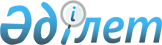 О проекте Закона Республики Казахстан "О ратификации Протокола о внесении изменения в Соглашение между Республикой Казахстан и Российской Федерацией о статусе города Байконур, порядке формирования и статусе его органов исполнительной власти от 23 декабря 1995 года"Постановление Правительства Республики Казахстан от 24 мая 2018 года № 290
      Правительство Республики Казахстан ПОСТАНОВЛЯЕТ:
      внести на рассмотрение Мажилиса Парламента Республики Казахстан проект Закона Республики Казахстан "О ратификации Протокола о внесении изменения в Соглашение между Республикой Казахстан и Российской Федерацией о статусе города Байконур, порядке формирования и статусе его органов исполнительной власти от 23 декабря 1995 года". ЗАКОН
РЕСПУБЛИКИ КАЗАХСТАН О ратификации Протокола о внесении изменения в Соглашение между Республикой Казахстан и Российской Федерацией о статусе города Байконур, порядке формирования и статусе его органов исполнительной власти от 23 декабря 1995 года
      Ратифицировать Протокол о внесении изменения в Соглашение между Республикой Казахстан и Российской Федерацией о статусе города Байконур, порядке формирования и статусе его органов исполнительной власти от 23 декабря 1995 года, совершенный в Санкт-Петербурге 26 декабря 2016 года.
					© 2012. РГП на ПХВ «Институт законодательства и правовой информации Республики Казахстан» Министерства юстиции Республики Казахстан
				
      Премьер-Министр
Республики Казахстан

Б. Сагинтаев
Проект 
      Президент
Республики Казахстан
